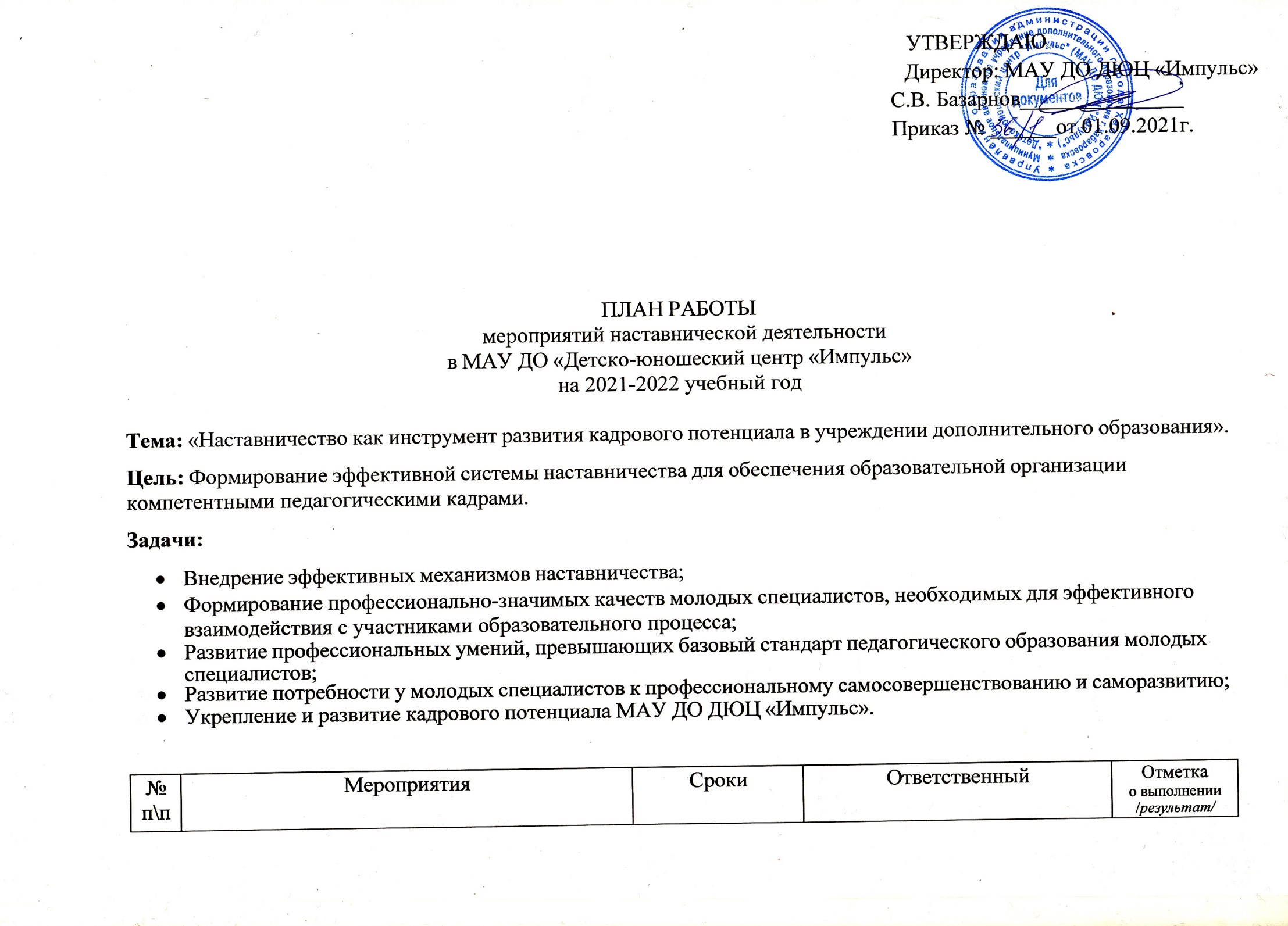 I. Организационно-управленческая деятельностьI. Организационно-управленческая деятельностьI. Организационно-управленческая деятельностьI. Организационно-управленческая деятельностьI. Организационно-управленческая деятельностьПодготовка нормативно-правовой базы для функционирования МОП:Подготовка нормативно-правовой базы для функционирования МОП:Подготовка нормативно-правовой базы для функционирования МОП:Подготовка нормативно-правовой базы для функционирования МОП:Подготовка нормативно-правовой базы для функционирования МОП:1.Утверждение положения о деятельности по наставничеству в МАУ ДО ДЮЦ «Импульс»сентябрь 2021г.Базарнов С.В. директор, Попова В.А. руководитель  ШМС2.Утверждение плана работы ШМС. Заседание Педагогического совета.сентябрь2021 г.Попова В.А. руководитель  ШМС, методисты СО и ТО3.Закрепление наставников за молодыми специалистами на 2021-2022 уч. год.сентябрь 2021 г.Базарнов С.В. директор4.Собеседование с наставниками по оформлению документации сопровождения молодых специалистов в МАУ ДО ДЮЦ«Импульс».сентябрь 2021 г.Базарнов С.В. директор, Попова В.А. зам. директора по УВР., Симоненко Н.П. руководитель ШМС.5.Внесение изменений в должностные инструкции с учетом функционала по наставничествуФевраль 2022 г.Базарнов С.В. директор, Попова В.А. зам. директора по УВР.II. Организационно-методическая деятельностьII. Организационно-методическая деятельностьII. Организационно-методическая деятельностьII. Организационно-методическая деятельностьII. Организационно-методическая деятельность6.Составление индивидуальных планов посопровождению молодых специалистов наставниками.Сентябрь 2021 г.Симоненко Н.П. руководитель ШМС.7.Мониторинг профессиональных и личностных потребностей и затруднений молодых специалистов. Организация психологическихтренингов с вновь принятыми молодымиВ течение годаМакина О.О., педагог- психологпедагогами.8.Методическое сопровождение деятельности молодого педагога в учреждении (помощь в реализации дополнительной общеобразовательной программы, посещениезанятий, воспитательных мероприятий и др.)В течение годаСимоненко Н.П. руководитель ШМС.9.Делегирование молодых специалистов для участия в мероприятиях различного уровняВ течение годаПопова В.А. зам. директора по УВР.10.Содействие молодым педагогам в участии их обучающихся в конкурсах и иных мероприятиях.В течение годаСимоненко Н.П. руководитель ШМС.11.Формирование банка дополнительных общеобразовательных программ и инновационных практик, в том  числе с участием молодых педагогов:технической направленности художественной направленностиспортивной  направленностиВ течение годаПопова В.А. зам. директора по УВР., Симоненко Н.П. руководитель ШМС., Роткова Е.В., зав. ХО, Макина О.О., методист ТО12.Проведение совещаний, семинаров для руководителей и педагогов дополнительного образования детей организаций дополнительного образования по направлению наставнической деятельности В течение года Базарнов С.В. директор, Попова В.А. зам. директора по УВР., Симоненко Н.П. руководитель ШМС, Макина О.О. методист ТО13.Участие молодых педагогов организаций дополнительного образования в курсах повышения квалификации, семинарах, стажировках.Участие педагогов, методистов, руководителей в курсах повышения квалификации, семинарах, стажировках, в томчисле по наставничеству.В течение года (по планам ЦРО, РМЦ и ХК ИРО)Базарнов С.В. директор, Попова В.А. зам. директора по УВР., Симоненко Н.П. руководитель ШМС, Макина О.О. методист ТО, Роткова Е.В., зав. ХО.III. Организация работы по самообразованиюIII. Организация работы по самообразованиюIII. Организация работы по самообразованиюIII. Организация работы по самообразованиюIII. Организация работы по самообразованию14.Консультационная помощь в выборе темы самообразования.Сентябрь 2021 г.Попова В.А. зам. директора по УВР., Симоненко Н.П. руководитель ШМС15.Методическое сопровождение деятельности молодого педагога по самообразованиюВ течение годаСимоненко Н.П. руководитель ШМС, Ротков Е.В. зав.ХО.16.Собеседование по результатам работы на разных этапах самообразования.Декабрь 2021 г.Май 2022 г.Попова В.А. зам. директора по УВР., Симоненко Н.П. руководитель ШМСIV. Обеспечение информационной поддержкиIV. Обеспечение информационной поддержкиIV. Обеспечение информационной поддержкиIV. Обеспечение информационной поддержкиIV. Обеспечение информационной поддержки17.Утверждение плана ШМС по наставничествуОктябрь 2021 г.Симоненко Н.П. руководитель ШМС18.Подготовка материалов для наполнения раздела о деятельности ШМС понаставничеству на сайте учреждения (МАУДО ДЮЦ «Импульс»)В течение годаСимоненко Н.П. руководитель ШМС19.Размещение на сайте ШМС информации омероприятиях, событиях по наставничеству в городе и крае.В течение годаВизгин И.В., техник20.Создание информационного раздела на сайте для методистов и педагогов по системе наставничества в учреждении дополнительного образованияФевраль-март 2021 г.Симоненко Н.П. руководитель ШМС, Визгин И.В.техникV. Деятельность в рамках объединения молодых специалистов и наставников.V. Деятельность в рамках объединения молодых специалистов и наставников.V. Деятельность в рамках объединения молодых специалистов и наставников.V. Деятельность в рамках объединения молодых специалистов и наставников.V. Деятельность в рамках объединения молодых специалистов и наставников.21.Диагностика и самодиагностика молодого специалиста (по результатам прохождения индивидуальных планов по наставничеству)Май 2021 г.Молодые специалисты:Ершова В.Л. педагог-организатор,  Визгин И.В.- педагог д.о.,Макина О.О. педагог-психолог.22.Вовлечение молодых специалистов, как педагогов дополнительного образования, в участие в различных профессиональныхконкурсах.В течение годаМолодые специалисты, Симоненко Н.П. методист, руководитель ШМС.23.Семинары по проблемам, выявленным в результате диагностики профессиональныхпотребностей и затруднений молодых специалистов.Апрель 2022 г.Попова В.А. зам. директора по УВР., Симоненко Н.П. руководитель ШМС24.Организация взаимопосещений молодых специалистов, посещений занятийнаставников и других опытных педагогов, с последующим анализом деятельностиВ течение годаМолодые специалисты, Симоненко Н.П. руководитель ШМС25.Реализация проектов «Успех каждого ребенка» и «Учитель будущего» нацпроекта«Образование». «Шаг к успеху», «Педагогический дебют»В течение годаМолодые специалисты, Попова В.А. зам. директора по УВР., Симоненко Н.П. руководитель ШМС26.Отчет об итогах реализации программы наставничества в2021-2022 учебном году.Май 2022 г.Попова В.А. зам. директора по УВР.27.Анализ итогов деятельности площадки по наставничеству в МАУ ДО ДЮЦ«Импульс».Июнь 2021 г.Симоненко Н.П. руководитель ШМС